                                                                                                                                                                  ПРОЕКТ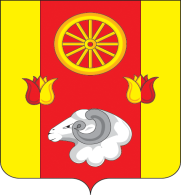 АдминистрацияКраснопартизанского сельского поселенияПОСТАНОВЛЕНИЕ00.00.2018                                   п. Краснопартизанский		                № 00          В соответствии с постановлением Администрации Краснопартизанского сельского поселения от 28.03.2018 № 34 «Об утверждении Порядка разработки, реализации и оценки эффективности муниципальных программ Краснопартизанского сельского поселения» и постановлением Администрации Краснопартизанского сельского поселения от 05.10.2018 № 87 «Об утверждении Перечня муниципальных программ Краснопартизанского сельского поселения» Постановляю:           1.Утвердить муниципальную программу Краснопартизанского сельского поселения «Социальная поддержка граждан» согласно приложению № 1.2. Признать утратившими силу с 01 января 2019 г. постановления Администрации Краснопартизанского сельского поселения по Перечню согласно приложению № 2.3. Настоящее постановление вступает в силу со дня его официального обнародования, но не ранее 1 января 2019 г., и распространяется на правоотношения, возникающие начиная с составления проекта бюджета Краснопартизанского сельского поселения Ремонтненского района на 2019 год и на плановый период 2020 и 2021 годов.4. Контроль за выполнением настоящего постановления оставляю собой.      Глава Администрации       Краснопартизанского сельского поселения                                   А.А.ПетренкоПостановление вносит сектор экономики и финансов Администрации Краснопартизанского сельского поселенияПриложениек постановлению АдминистрацииКраснопартизанского сельского поселения От   00.00.2018 № 00МУНИЦИПАЛЬНАЯ ПРОГРАММА
Краснопартизанского сельского поселения «Социальная поддержка граждан»ПАСПОРТмуниципальной программы Краснопартизанского сельского поселения «Социальная поддержка граждан»Паспортподпрограммы «Социальная поддержка отдельных категорий граждан»Приоритеты и цели муниципальной политикив сфере реализации муниципальной программы   Муниципальная политика в сфере социальной поддержки и социального обслуживания граждан формируется в соответствии с Конституцией Российской Федерации, согласно которой в Российской Федерации обеспечивается социальная поддержка отдельных категорий граждан. Данный вопрос находятся в совместном ведении Российской Федерации и субъектов Российской Федерации.Социальная поддержка граждан представляет собой систему правовых, экономических, организационных и иных мер, гарантированных государством отдельным категориям населения.Выполнение в полном объеме социальных обязательств государства перед населением, усиление социальной поддержки, обеспечение необходимого объема и качества социальных услуг является приоритетным направлением муниципальной политики в социальной сфере.Исходя из определенных приоритетов развития Краснопартизанского сельского поселения, сформированы главные цели муниципальной программы «Социальная поддержка граждан»:повышение качества жизни отдельных категорий граждан Краснопартизанского сельского поселения..;Цели, задачи и основные мероприятия подпрограмм, входящих в состав муниципальной программы, направлены на достижение основных целей муниципальной программы по следующим направлениям:повышение качества жизни отдельных категорий населения.Решение задачи по исполнению обязательств поселения по оказанию мер социальной поддержки отдельным категориям граждан будет способствовать улучшению качества жизни муниципальных служащих.Сведения о показателях муниципальной программы, подпрограмм муниципальной программы и их значениях приведены в приложении № 1.Перечень подпрограмм, основных мероприятий муниципальной программы приведен в приложении № 2.Расходы бюджета Краснопартизанского сельского поселения Ремонтненского района на реализацию муниципальной программы приведены в приложении № 3.Расходы на реализацию муниципальной программы приведены в приложении № 4.	Приложение № 1к муниципальной программе Краснопартизанского сельского поселения«Социальная поддержка граждан»СВЕДЕНИЯ 
о показателях муниципальной программы Краснопартизанского сельского поселения «Социальная поддержка граждан», подпрограмм муниципальной программы и их значенияхПродолжение приложения № 1к муниципальной программе Краснопартизанского сельского поселения   «Социальная поддержка граждан»	          Приложение № 2к муниципальной программе Краснопартизанского сельского поселения «Социальная поддержка граждан»ПЕРЕЧЕНЬ
подпрограмм, основных мероприятий, 
муниципальной программы Краснопартизанского сельского поселения «Социальная поддержка граждан»Приложение № 3	к муниципальной программе Краснопартизанского сельского поселения «Социальная поддержка граждан»	РАСХОДЫместного бюджета на реализацию муниципальной программы Краснопартизанского сельского поселения «Социальная поддержка граждан»	Приложение 4 к муниципальной программе Краснопартизанского сельского поселения «Социальная поддержка граждан»РАСХОДЫна реализацию муниципальной программы Краснопартизанского сельского поселения «Социальная поддержка граждан»Приложение № 2к постановлению Администрации Краснопартизанского сельского поселения от 00.10.2018г. № 00ПЕРЕЧЕНЬправовых актов Администрации Краснопартизанского сельского поселения, признанных утратившими силу1. Постановление Администрации Краснопартизанского сельского поселения от 10.10.2013 № 91«Об утверждении муниципальной программы Краснопартизанского сельского поселения «Социальная поддержка граждан  на 2014-2020 годы».2. Постановление Администрации Краснопартизанского сельского поселения от 09.01.2014 № 6 «О внесении изменений в постановление Администрации Краснопартизанского сельского поселения от 10.10.2013 № 91 «Об утверждении муниципальной программы Краснопартизанского сельского поселения «Социальная поддержка граждан на 2014-2020 годы». 3. Постановление Администрации Краснопартизанского сельского поселения от 16.10.2014 № 110 «О внесении изменений в постановление Администрации Краснопартизанского сельского поселения от 10.10.2013 № 91 «Об утверждении муниципальной программы Краснопартизанского сельского поселения «Социальная поддержка граждан на 2014-2020 годы». 4. Постановление Администрации Краснопартизанского сельского поселения от 29.12.2014 № 150 «О внесении изменений в постановление Администрации Краснопартизанского сельского поселения от 10.10.2013 № 91 «Об утверждении муниципальной программы Краснопартизанского сельского поселения «Социальная поддержка граждан на 2014-2020 годы». 5. Постановление Администрации Краснопартизанского сельского поселения от 24.02.2015 № 21 «О внесении изменений в постановление Администрации Краснопартизанского сельского поселения от 10.10.2013 № 91 «Об утверждении муниципальной программы Краснопартизанского сельского поселения «Социальная поддержка граждан на 2014-2020 годы». 6. Постановление Администрации Краснопартизанского сельского поселения от 22.04.2015 № 33 «О внесении изменений в постановление Администрации Краснопартизанского сельского поселения от 10.10.2013 № 91 «Об утверждении муниципальной программы Краснопартизанского сельского поселения «Социальная поддержка граждан на 2014-2020 годы». 7. Постановление Администрации Краснопартизанского сельского поселения от 28.12.2015 № 135 «О внесении изменений в постановление Администрации Краснопартизанского сельского поселения от 10.10.2013 № 91 «Об утверждении муниципальной программы Краснопартизанского сельского поселения «Социальная поддержка граждан на 2014-2020 годы». 8. Постановление Администрации Краснопартизанского сельского поселения от 12.09.2015 № 119 «О внесении изменений в постановление Администрации Краснопартизанского сельского поселения от 10.10.2013 № 91 «Об утверждении муниципальной программы Краснопартизанского сельского поселения «Социальная поддержка граждан на 2014-2020 годы». 9. Постановление Администрации Краснопартизанского сельского поселения от 27.12.2016 № 32 «О внесении изменений в постановление Администрации Краснопартизанского сельского поселения от 10.10.2013 № 91 «Об утверждении муниципальной программы Краснопартизанского сельского поселения «Социальная поддержка граждан на 2014-2020 годы». 10. Постановление Администрации Краснопартизанского сельского поселения от 25.10.2017 № 74 «О внесении изменений в постановление Администрации Краснопартизанского сельского поселения от 10.10.2013 № 91 «Об утверждении муниципальной программы Краснопартизанского сельского поселения «Социальная поддержка граждан на 2014-2020 годы». 11. Постановление Администрации Краснопартизанского сельского поселения от 27.12.2017 № 92 «О внесении изменений в постановление Администрации Краснопартизанского сельского поселения от 10.10.2013 № 91 «Об утверждении муниципальной программы Краснопартизанского сельского поселения «Социальная поддержка граждан на 2014-2020 годы». Об утверждении муниципальной  программы Краснопартизанского сельского поселения «Социальная поддержка граждан»Наименование муниципальной программы–муниципальная программа Краснопартизанского сельского поселения «Социальная поддержка граждан» (далее –муниципальная программа)муниципальная программа Краснопартизанского сельского поселения «Социальная поддержка граждан» (далее –муниципальная программа)муниципальная программа Краснопартизанского сельского поселения «Социальная поддержка граждан» (далее –муниципальная программа)Ответственный исполнитель муниципальной программы–Администрация Краснопартизанского сельского поселенияАдминистрация Краснопартизанского сельского поселенияАдминистрация Краснопартизанского сельского поселенияСоисполнители муниципальной программы–отсутствуютотсутствуютотсутствуютУчастники муниципальной программы–отсутствуютотсутствуютотсутствуютПодпрограммы муниципальной программы–1.« Социальная поддержка отдельных категорий граждан ».1.« Социальная поддержка отдельных категорий граждан ».1.« Социальная поддержка отдельных категорий граждан ».Программно-целевые инструменты муниципальной программы–отсутствуютотсутствуютотсутствуютЦели муниципальной программы–1. Повышение качества жизни отдельных категорий граждан Краснопартизанского сельского поселения.1. Повышение качества жизни отдельных категорий граждан Краснопартизанского сельского поселения.1. Повышение качества жизни отдельных категорий граждан Краснопартизанского сельского поселения.Задачи муниципальной программы–1. Исполнение обязательств  поселения по оказанию мер социальной поддержки отдельным категориям граждан.1. Исполнение обязательств  поселения по оказанию мер социальной поддержки отдельным категориям граждан.1. Исполнение обязательств  поселения по оказанию мер социальной поддержки отдельным категориям граждан.Целевые индикаторы и показатели муниципальной программы–1. Увеличение или уменьшение начисляемых выплат1. Увеличение или уменьшение начисляемых выплат1. Увеличение или уменьшение начисляемых выплатЭтапы и сроки реализации муниципальной программы–на постоянной основе, этапы не выделяются: 
1 января 2019 г. – 31 декабря 2030 г.на постоянной основе, этапы не выделяются: 
1 января 2019 г. – 31 декабря 2030 г.на постоянной основе, этапы не выделяются: 
1 января 2019 г. – 31 декабря 2030 г.Ресурсное обеспечение муниципальной программы–объем бюджетных ассигнований на реализацию муниципальной программы из средств местного бюджета составляет 4 372,8 тыс. рублей;объем бюджетных ассигнований на реализацию муниципальной программы по годам составляет (тыс. рублей):объем бюджетных ассигнований на реализацию муниципальной программы из средств местного бюджета составляет 4 372,8 тыс. рублей;объем бюджетных ассигнований на реализацию муниципальной программы по годам составляет (тыс. рублей):объем бюджетных ассигнований на реализацию муниципальной программы из средств местного бюджета составляет 4 372,8 тыс. рублей;объем бюджетных ассигнований на реализацию муниципальной программы по годам составляет (тыс. рублей):Ресурсное обеспечение муниципальной программы–годвсегоМестный бюджетРесурсное обеспечение муниципальной программы–2019364,4364,4Ресурсное обеспечение муниципальной программы–2020364,4364,4Ресурсное обеспечение муниципальной программы–2021364,4364,4Ресурсное обеспечение муниципальной программы–2022364,4364,4Ресурсное обеспечение муниципальной программы–2023364,4364,4Ресурсное обеспечение муниципальной программы–2024364,4364,4Ресурсное обеспечение муниципальной программы–2025364,4364,4Ресурсное обеспечение муниципальной программы–2026364,4364,4Ресурсное обеспечение муниципальной программы–2027364,4364,4Ресурсное обеспечение муниципальной программы–2028364,4364,4Ресурсное обеспечение муниципальной программы–2029364,4364,4Ресурсное обеспечение муниципальной программы–2030364,4364,4Ожидаемые результаты реализации муниципальной программы–1. Улучшение качества жизни муниципальных служащих.1. Улучшение качества жизни муниципальных служащих.1. Улучшение качества жизни муниципальных служащих.Наименование подпрограммы–подпрограмма 1 «Социальная поддержка отдельных категорий граждан»подпрограмма 1 «Социальная поддержка отдельных категорий граждан»подпрограмма 1 «Социальная поддержка отдельных категорий граждан»Ответственный исполнитель подпрограммы–Администрация Краснопартизанского сельского поселенияАдминистрация Краснопартизанского сельского поселенияАдминистрация Краснопартизанского сельского поселенияУчастники подпрограммы–отсутствуютотсутствуютотсутствуютПрограммно-целевые инструменты подпрограммы–отсутствуютотсутствуютотсутствуютЦели подпрограммы–1.Повышение качества жизни отдельных категорий населения.1.Повышение качества жизни отдельных категорий населения.1.Повышение качества жизни отдельных категорий населения.Задачи подпрограммы–1. Исполнение обязательств поселения по оказанию мер социальной поддержки отдельным категориям граждан.1. Исполнение обязательств поселения по оказанию мер социальной поддержки отдельным категориям граждан.1. Исполнение обязательств поселения по оказанию мер социальной поддержки отдельным категориям граждан.Целевые индикаторы и показатели подпрограммы–1. Дополнительное пенсионное обеспечение пенсионеров, лицам, замещавшим муниципальные должности и должности муниципальной службы,(да/нет)1. Дополнительное пенсионное обеспечение пенсионеров, лицам, замещавшим муниципальные должности и должности муниципальной службы,(да/нет)1. Дополнительное пенсионное обеспечение пенсионеров, лицам, замещавшим муниципальные должности и должности муниципальной службы,(да/нет)Этапы и сроки реализации подпрограммы–на постоянной основе, этапы не выделяются: 
1 января 2019 г. – 31 декабря 2030 г.на постоянной основе, этапы не выделяются: 
1 января 2019 г. – 31 декабря 2030 г.на постоянной основе, этапы не выделяются: 
1 января 2019 г. – 31 декабря 2030 г.Ресурсное обеспечение подпрограммы–объем бюджетных ассигнований на реализацию подпрограммы из средств бюджета Краснопартизанского сельского поселения Ремонтненского района составляет 4 372,8 тыс. рублей;объем бюджетных ассигнований на реализацию подпрограммы по годам составляет (тыс. рублей):объем бюджетных ассигнований на реализацию подпрограммы из средств бюджета Краснопартизанского сельского поселения Ремонтненского района составляет 4 372,8 тыс. рублей;объем бюджетных ассигнований на реализацию подпрограммы по годам составляет (тыс. рублей):объем бюджетных ассигнований на реализацию подпрограммы из средств бюджета Краснопартизанского сельского поселения Ремонтненского района составляет 4 372,8 тыс. рублей;объем бюджетных ассигнований на реализацию подпрограммы по годам составляет (тыс. рублей):Ресурсное обеспечение подпрограммы–годвсегоместный бюджетРесурсное обеспечение подпрограммы–2019364,4364,4Ресурсное обеспечение подпрограммы–2020364,4364,4Ресурсное обеспечение подпрограммы–2021364,4364,4Ресурсное обеспечение подпрограммы–2022364,4364,4Ресурсное обеспечение подпрограммы–2023364,4364,4Ресурсное обеспечение подпрограммы–2024364,4364,4Ресурсное обеспечение подпрограммы–2025364,4364,4Ресурсное обеспечение подпрограммы–2026364,4364,4Ресурсное обеспечение подпрограммы–2027364,4364,4Ресурсное обеспечение подпрограммы–2028364,4364,4Ресурсное обеспечение подпрограммы–2029364,4364,4Ресурсное обеспечение подпрограммы–2030364,4364,4Ожидаемые результаты реализации подпрограммы–1. Улучшение качества жизни муниципальных служащих.1. Улучшение качества жизни муниципальных служащих.1. Улучшение качества жизни муниципальных служащих.№п/пНомер и наименование показателя Вид показателяЕдиница измеренияЗначения показателейЗначения показателейЗначения показателейЗначения показателейЗначения показателейЗначения показателейЗначения показателейЗначения показателей№п/пНомер и наименование показателя Вид показателяЕдиница измерения20172018201920202021202220232024123456789101112Муниципальная программа  «Социальная поддержка граждан»Муниципальная программа  «Социальная поддержка граждан»Муниципальная программа  «Социальная поддержка граждан»Муниципальная программа  «Социальная поддержка граждан»Муниципальная программа  «Социальная поддержка граждан»Муниципальная программа  «Социальная поддержка граждан»Муниципальная программа  «Социальная поддержка граждан»Муниципальная программа  «Социальная поддержка граждан»Муниципальная программа  «Социальная поддержка граждан»Муниципальная программа  «Социальная поддержка граждан»Муниципальная программа  «Социальная поддержка граждан»Муниципальная программа  «Социальная поддержка граждан»1.Показатель 1. Увеличение или уменьшение начисляемых выплат (да/нет)ведомст-венныйда/нетдадададададададаПодпрограмма 1«Социальная поддержка отдельных категорий граждан»Подпрограмма 1«Социальная поддержка отдельных категорий граждан»Подпрограмма 1«Социальная поддержка отдельных категорий граждан»Подпрограмма 1«Социальная поддержка отдельных категорий граждан»Подпрограмма 1«Социальная поддержка отдельных категорий граждан»Подпрограмма 1«Социальная поддержка отдельных категорий граждан»Подпрограмма 1«Социальная поддержка отдельных категорий граждан»Подпрограмма 1«Социальная поддержка отдельных категорий граждан»Подпрограмма 1«Социальная поддержка отдельных категорий граждан»Подпрограмма 1«Социальная поддержка отдельных категорий граждан»Подпрограмма 1«Социальная поддержка отдельных категорий граждан»Подпрограмма 1«Социальная поддержка отдельных категорий граждан»2.Показатель 1.1Дополнительное пенсионное обеспечение пенсионеров, лицам, замещавшим муниципальные должности и должности муниципальной службы,(да/нет)ведомст-венныйда/нетдададададададада№п/пНомер и наименование показателя Вид показателяЕдиница измеренияЗначения показателейЗначения показателейЗначения показателейЗначения показателейЗначения показателейЗначения показателей№п/пНомер и наименование показателя Вид показателяЕдиница измерения20252026202720282029203011223344556677889910Муниципальная программа  «Социальная поддержка граждан»Муниципальная программа  «Социальная поддержка граждан»Муниципальная программа  «Социальная поддержка граждан»Муниципальная программа  «Социальная поддержка граждан»Муниципальная программа  «Социальная поддержка граждан»Муниципальная программа  «Социальная поддержка граждан»Муниципальная программа  «Социальная поддержка граждан»Муниципальная программа  «Социальная поддержка граждан»Муниципальная программа  «Социальная поддержка граждан»Муниципальная программа  «Социальная поддержка граждан»Муниципальная программа  «Социальная поддержка граждан»Муниципальная программа  «Социальная поддержка граждан»Муниципальная программа  «Социальная поддержка граждан»Муниципальная программа  «Социальная поддержка граждан»Муниципальная программа  «Социальная поддержка граждан»Муниципальная программа  «Социальная поддержка граждан»Муниципальная программа  «Социальная поддержка граждан»Муниципальная программа  «Социальная поддержка граждан»Муниципальная программа  «Социальная поддержка граждан»1.1.Показатель 1. Увеличение или уменьшение начисляемых выплат,(да/нет)Показатель 1. Увеличение или уменьшение начисляемых выплат,(да/нет)ведомст-венныйведомст-венныйда/нетда/нетдададададададададададаПодпрограмма 1«Социальная поддержка отдельных категорий граждан»Подпрограмма 1«Социальная поддержка отдельных категорий граждан»Подпрограмма 1«Социальная поддержка отдельных категорий граждан»Подпрограмма 1«Социальная поддержка отдельных категорий граждан»Подпрограмма 1«Социальная поддержка отдельных категорий граждан»Подпрограмма 1«Социальная поддержка отдельных категорий граждан»Подпрограмма 1«Социальная поддержка отдельных категорий граждан»Подпрограмма 1«Социальная поддержка отдельных категорий граждан»Подпрограмма 1«Социальная поддержка отдельных категорий граждан»Подпрограмма 1«Социальная поддержка отдельных категорий граждан»Подпрограмма 1«Социальная поддержка отдельных категорий граждан»Подпрограмма 1«Социальная поддержка отдельных категорий граждан»Подпрограмма 1«Социальная поддержка отдельных категорий граждан»Подпрограмма 1«Социальная поддержка отдельных категорий граждан»Подпрограмма 1«Социальная поддержка отдельных категорий граждан»Подпрограмма 1«Социальная поддержка отдельных категорий граждан»Подпрограмма 1«Социальная поддержка отдельных категорий граждан»Подпрограмма 1«Социальная поддержка отдельных категорий граждан»Подпрограмма 1«Социальная поддержка отдельных категорий граждан»2.2.Показатель 1.1Дополнительное пенсионное обеспечение пенсионеров, лицам, замещавшим муниципальные должности и должности муниципальной службы,(да/нет)Показатель 1.1Дополнительное пенсионное обеспечение пенсионеров, лицам, замещавшим муниципальные должности и должности муниципальной службы,(да/нет)ведомст-венныйведомст-венныйда/нетда/нетдадададададададададада№п/пНомер и наименование основного мероприятия подпрограммыСоисполнитель, участник, ответственный за исполнение основного мероприятияСрокСрокОжидаемый результат (краткое описание)ПоследствиянереализацииосновногомероприятияСвязь с показателями муниципальной программы (подпрограммы)№п/пНомер и наименование основного мероприятия подпрограммыСоисполнитель, участник, ответственный за исполнение основного мероприятияначала реализацииокончания реализацииОжидаемый результат (краткое описание)ПоследствиянереализацииосновногомероприятияСвязь с показателями муниципальной программы (подпрограммы)12345678Подпрограмма 1 «Социальная поддержка отдельных категорий граждан»Подпрограмма 1 «Социальная поддержка отдельных категорий граждан»Подпрограмма 1 «Социальная поддержка отдельных категорий граждан»Подпрограмма 1 «Социальная поддержка отдельных категорий граждан»Подпрограмма 1 «Социальная поддержка отдельных категорий граждан»Подпрограмма 1 «Социальная поддержка отдельных категорий граждан»Подпрограмма 1 «Социальная поддержка отдельных категорий граждан»Цель подпрограммы 1 «Повышение качества жизни отдельных категорий населения.»Цель подпрограммы 1 «Повышение качества жизни отдельных категорий населения.»Цель подпрограммы 1 «Повышение качества жизни отдельных категорий населения.»Цель подпрограммы 1 «Повышение качества жизни отдельных категорий населения.»Цель подпрограммы 1 «Повышение качества жизни отдельных категорий населения.»Цель подпрограммы 1 «Повышение качества жизни отдельных категорий населения.»Цель подпрограммы 1 «Повышение качества жизни отдельных категорий населения.»Задача 1 подпрограммы 1 «Исполнение обязательств поселения по оказанию мер социальной поддержки отдельным категориям граждан»Задача 1 подпрограммы 1 «Исполнение обязательств поселения по оказанию мер социальной поддержки отдельным категориям граждан»Задача 1 подпрограммы 1 «Исполнение обязательств поселения по оказанию мер социальной поддержки отдельным категориям граждан»Задача 1 подпрограммы 1 «Исполнение обязательств поселения по оказанию мер социальной поддержки отдельным категориям граждан»Задача 1 подпрограммы 1 «Исполнение обязательств поселения по оказанию мер социальной поддержки отдельным категориям граждан»Задача 1 подпрограммы 1 «Исполнение обязательств поселения по оказанию мер социальной поддержки отдельным категориям граждан»Задача 1 подпрограммы 1 «Исполнение обязательств поселения по оказанию мер социальной поддержки отдельным категориям граждан»1.Основное мероприятие 1.1.Выплата государственной пенсии за выслугу лет служащим, замещавшим муниципальные должности и должности муниципальной службы  в муниципальном образовании «Краснопартизанское сельское поселение»Администрация Краснопартизанского сельского поселения 1 января 2019 г.31 декабря 2030 г.Улучшение качества жизни отдельных категорий гражданснижение уровня жизни отдельных категорий гражданпоказатель 1.1Номер и наименование подпрограммы, основного мероприятияподпрограммыОтветственный исполнитель, соисполнители, участникиКод бюджетной классификации расходовКод бюджетной классификации расходовКод бюджетной классификации расходовКод бюджетной классификации расходовОбъем расходов, всего (тыс. рублей)В том числе по годам реализации муниципальной программыВ том числе по годам реализации муниципальной программыВ том числе по годам реализации муниципальной программыВ том числе по годам реализации муниципальной программыВ том числе по годам реализации муниципальной программыВ том числе по годам реализации муниципальной программыВ том числе по годам реализации муниципальной программыВ том числе по годам реализации муниципальной программыВ том числе по годам реализации муниципальной программыВ том числе по годам реализации муниципальной программыВ том числе по годам реализации муниципальной программыВ том числе по годам реализации муниципальной программыНомер и наименование подпрограммы, основного мероприятияподпрограммыОтветственный исполнитель, соисполнители, участникиГРБСРзПрЦСРВР20192020202120222023202420252026202720282029203012345678910111213141516171819Муниципальная программа «Социальная поддержка граждан»всегов том числе: ––––4372,8364,4364,4364,4364,4364,4364,4364,4364,4364,4364,4364,4364,4Муниципальная программа «Социальная поддержка граждан»Администрация Краснопартизанского сельского поселенияобласти951–––4372,8364,4364,4364,4364,4364,4364,4364,4364,4364,4364,4364,4364,4Подпрограмма 1 «Социальная поддержка отдельных категорий граждан»Администрация Краснопартизанского сельского поселенияобласти951–––4372,8364,4364,4364,4364,4364,4364,4364,4364,4364,4364,4364,4364,4Основное мероприятие 1.1.Выплата государственной пенсии за выслугу лет служащим, замещавшим муниципальные должности и должности муниципальной службы  в муниципальном образовании «Краснопартизанское сельское поселение»Администрация Краснопартизанского сельского поселенияобласти 951100101100256003104372,8364,4364,4364,4364,4364,4364,4364,4364,4364,4364,4364,4364,4364,4364,4364,4364,4364,4364,4364,4364,4364,4364,4364,4364,4364,4364,4364,4364,4364,4364,4364,4364,4364,4364,4364,4364,4364,4364,4364,4364,4364,4364,4364,4364,4364,4364,4364,4364,4364,4364,4364,4364,4364,4364,4364,4364,4364,4364,4364,4364,4364,4364,4364,4364,4364,4364,4364,4364,4364,4364,4364,4364,4364,4364,4364,4364,4364,4364,4364,4364,4364,4364,4364,4364,4364,4364,4364,4364,4364,4364,4364,4364,4364,4364,4364,4364,4364,4364,4364,4364,4364,4364,4364,4364,4364,4364,4364,4364,4Наименование муниципальной программы, номер и наименование подпрограммыИсточники финансированияОбъем расходов,всего(тыс. рублей)В том числе по годам реализациимуниципальной программыВ том числе по годам реализациимуниципальной программыВ том числе по годам реализациимуниципальной программыВ том числе по годам реализациимуниципальной программыВ том числе по годам реализациимуниципальной программыВ том числе по годам реализациимуниципальной программыВ том числе по годам реализациимуниципальной программыВ том числе по годам реализациимуниципальной программыВ том числе по годам реализациимуниципальной программыВ том числе по годам реализациимуниципальной программыВ том числе по годам реализациимуниципальной программыВ том числе по годам реализациимуниципальной программыНаименование муниципальной программы, номер и наименование подпрограммыИсточники финансированияОбъем расходов,всего(тыс. рублей)201920202021202220232024202520262027202820292030123456789101112131415Муниципальная программа «Социальная поддержка граждан»всего4372,8364,4364,4364,4364,4364,4364,4364,4364,4364,4364,4364,4364,4Муниципальная программа «Социальная поддержка граждан»местный бюджет4372,8364,4364,4364,4364,4364,4364,4364,4364,4364,4364,4364,4364,4364,4Подпрограмма 1 «Социальная поддержка отдельных категорий граждан»всего4372,8364,4364,4364,4364,4364,4364,4364,4364,4364,4364,4364,4364,4364,4Подпрограмма 1 «Социальная поддержка отдельных категорий граждан»местный бюджет4372,8364,4364,4364,4364,4364,4364,4364,4364,4364,4364,4364,4364,4364,4